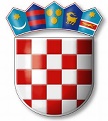 REPUBLIKA HRVATSKAVARAŽDINSKA  ŽUPANIJAGOSPODARSKA ŠKOLA VARAŽDINKLASA: 007-04/23-01/5URBROJ: 2186-148-05-23-2Varaždin, 24.5.2023.Usvajanje zapisnika s prošle sjednice Školskog odboraDavanje suglasnosti za sklapanje Aneksa Ugovora o dodjeli nekretnine na korištenje HRT ZagrebSvi članovi Školskog odbora su dostavili svoje očitovanje na predložene točke dnevnog reda.Ad 1ODLUKAŠkolski odbor jednoglasno je usvojio zapisnik s prošle sjednice Školskog odbora održane 27. travnja 2023. godine.Ad 2ODLUKA Školski odbor jednoglasno daje suglasnost za sklapanje II. Aneksa Ugovora o dodjeli nekretnine na korištenje HRT Zagreb kojom se određuje cijena korištenja nekretnine u iznosu od 1.000,00 € bez PDV-a, odnosno 1.250,00 € s PDV-om mjesečno.ZAPISNIČAR                                                PREDSJEDNIK ŠKOLSKOG ODBORAKristina Đurman                                                        Tomislav Purgarić